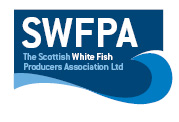 Line PositionsLines Position Info  60  49,  51  N                           60  43,  46  N000  08,  70  W                        000  02,  23  E 60  42,  50  N                            60  35, 50  N000  02,  50  E                          000  02,  70  EDate25-07-2020Vessel Name & Reg NoAYR DAWNSkipper NameMARTIN CAMPAÑASkipper Email Addressbuqueayrdawn@gmail.comSkipper Mobile No0033640049421